Referral for Student Assessment    Date: School name: School POC: Student’s full name: Grade: Subject(s) to be tested: If applicable, semester to be tested: If this student is transferring from a Home School or Private School into public school, please provide details: Additional Information: Please email referral to: Accountability & Assessments Dept. assessment@cmcss.net 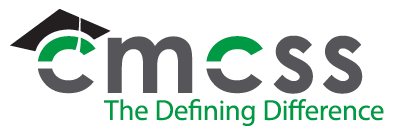 